Załącznik nr 3.4 do regulaminukorzystania z usług społecznych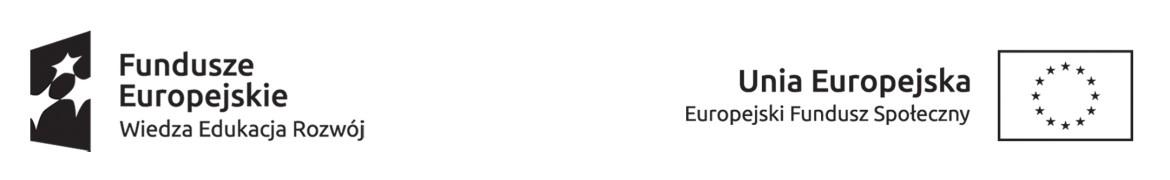 Projekt „Centrum Usług Społecznych w Gminie Alwernia” – nr POWR.02.08.00-00-0054/20 w ramach programu operacyjnego Wiedza Edukacja Rozwój, osi priorytetowej: II. Efektywne polityki publiczne dla rynku pracy, gospodarki i edukacji, Działania: 2.8 Rozwój usług społecznych świadczonych w środowisku lokalnym..........……………………………………(Imię i nazwisko)………………………………………….(Adres zamieszkania)OŚWIADCZENIE O SPEŁNIANIU WARUNKÓW KWALIFIKOWANIA, OKREŚLONYCH W PROGRAMIE USŁUG SPOŁECZNYCHUsługi Centrum aktywności dla seniorówJestem świadomy/a odpowiedzialności karnej za złożenie fałszywego oświadczenia przewidzianej w art. 233 § 1 i § 2 ustawy z dnia 6 czerwca 1997r. Kodeks Karny ( Dz. U. z 2020 r. poz. 1444 z późn. zm. )§ 1. Kto, składając zeznanie mające służyć za dowód w postępowaniu sądowym lub innym postępowaniu prowadzonym na podstawie ustawy, zeznaje nieprawdę lub zataja prawdę, podlega karze pozbawienia wolności od 6 m-cy do lat 8.§ 2. Warunkiem odpowiedzialności jest, aby przyjmujący zeznanie, działając w zakresie swoich uprawnień, uprzedził zeznającego o odpowiedzialności karnej za fałszywe zeznanie lub odebrał od niego przyrzeczenie.Oświadczam, co następuje: □ zamieszkuje na terenie Gminy Alwernia□ jestem osobą powyżej 50 r.ż.……………………………………………	                                            ……………………………………….Podpis osoby przyjmującej oświadczenie                                                     Data i czytelny podpis                                                                                                             osoby składającej oświadczenie